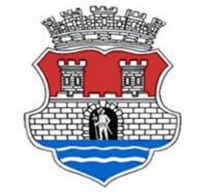 ЈАВНА РАСПРАВАО НАЦРТУ СРЕДЊОРОЧНОГ ПЛАНА ГРАДА ПАНЧЕВА ЗА ПЕРИОД ОД 2023. ДО 2025. ГОДИНЕОБРАЗАЦ ЗА ПРИМЕДБЕ И  ПРЕДЛОГЕПРЕДЛАГАЧ:1.Начелне примедбе или коментари на Нацрт Средњорочног Плана 2023-20252. Примедбе, предлози и сугестије на конкретне делове Нацрта Средњорочног Плана     ( навести позицију у Плану на који се односе сугестије и образложење )Име и презимеОрган/организацијаЕ-маил адресаДатум1)2)3)4)